플레이북 삭제목록에서 체크 박스를 선택하고 삭제 버튼을 클릭하면 삭제 여부를 다시 확인합니다. 대화 상자에서 삭제 버튼을 클릭하면 선택된 플레이북이 삭제됩니다.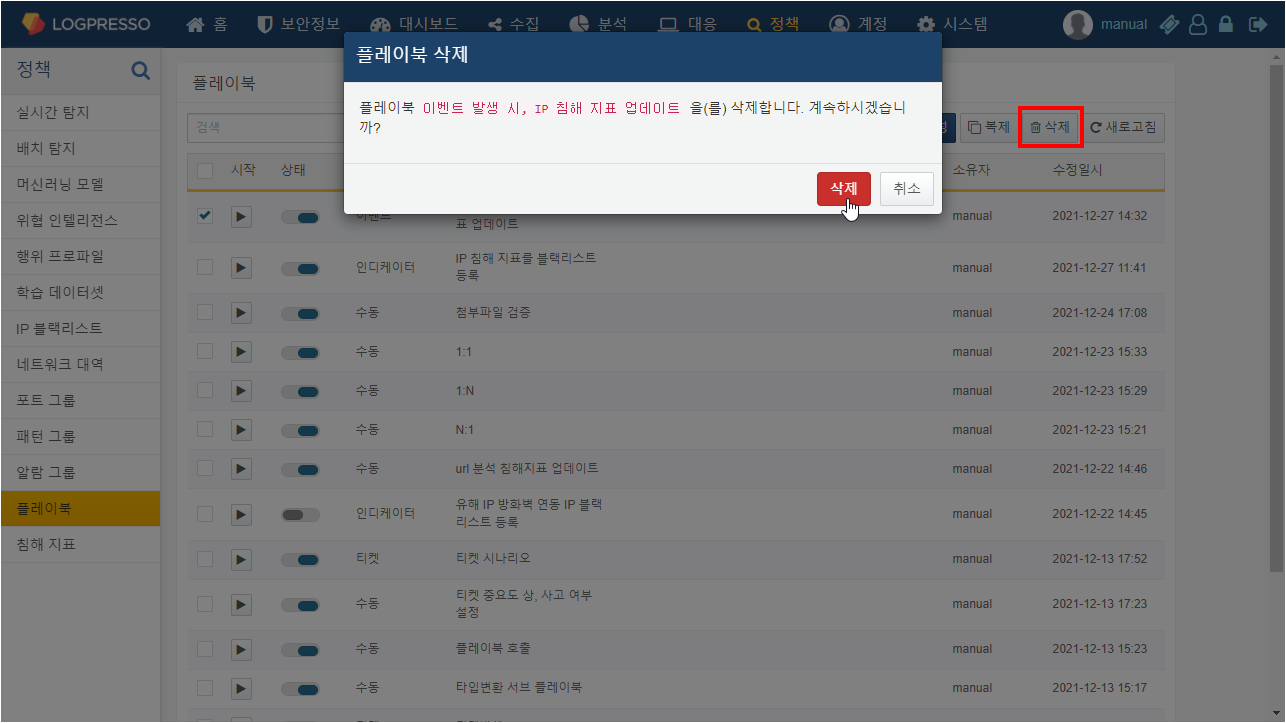 